PROGETTO MA.R.E. – FINANZIATO DAL PO INTERREG ITALIA – FRANCIA MARITTIMO 2014 – 2020 CUP J45G19000040006 Attività promossa da REGIONE TOSCANA la cui realizzazione è stata affidata a RETE PENTA AVVISO DI SELEZIONE PER L’EROGAZIONE DEL CORSO BREVE –SERVICE MANAGER DEL DIPORTO NAUTICO E DEL TURISMO MARITTIMOLa centralità dei servizi e della capacità di risposta alle esigenze dei clienti nel turismo nautico e marittimo richiede nuove conoscenze e capacità di risposta da parte delle strutture e del territorio costiero. La formazione di personale qualificato capace di analizzare e profilare il cliente per fornire risposte mirate è un elemento chiave per la competitività del turismo nautico e marittimo.OBIETTIVI DEL CORSOAcquisire metodi e strumenti per l'analisi, la programmazione e l'attivazione del sistema di servizi di supporto tecnico e turistico rivolto ai diportisti ed al turismo costiero.REQUISITI DI ACCESSO E DESTINATARIEssere cittadino europeo o di paesi terzi in presenza di regolare permesso di soggiorno (in caso di stranieri livello di conoscenza della lingua italiana almeno A2) residenti o domiciliati nell’area del programma (Toscana, Liguria, Sardegna , Corsica, PACA) Diploma tecnico commerciale e turistico, nautico, ragioneria 0 esperienza lavorativa comprovata nell’ambito di riferimentoI destinatari potranno appartenere a queste categorie:giovani disoccupati diplomatipersonale delle strutture organizzative di gestione dei porti turistici e delle agenzie di accoglienza turisticaIl corso verrà attivato per un minimo di 10 destinatari. L’organizzazione del corso si riserva di effettuare una selezione degli aspiranti partecipanti attraverso una valutazione dei curricula pervenuti.SBOCCHI OCCUPAZIONALILa figura in uscita dal corso trova possibile occupazione nelle aziende di gestone dei servizi di approdo turistico, come porti e marina, per i giovani disoccupati e fornisce contemporaneamente un'opportunità di approfondimento e ampliamento delle competenze per il personale già occupato presso tali strutture.MODALITA’ DI SVOLGIMENTOIl corso, di 190 ore in lingua italiana, si svolgerà prevalentemente in modalità FAD secondo il seguente piano formativoUF1 Il settore della nautica, scenari e trend evolutivi 8 oreUF2 Principi e tecniche di marketing turistico e dei servizi 30 oreUF3 Metodi di profilazione del cliente 20 oreUF4 La gestione del porto turistico: - inquadramento generale e normativo - aspetti organizzativi - sistemi gestionali e amministrativi 45 oreUF5 Servizi tecnici per manutenzione e rimessaggio 35 oreUF6 Modelli d'acquisto 12 oreUF7 Comunicazione in inglese ambito nautico 32 oreUF 8 Workshop tecnici 8 oreESAME FINALEAl termine del corso, previo superamento dell’esame finale, verrà rilasciato un attestato di frequenza da parte dell’ente organizzatore del corso, RETE PENTA – Distretto tecnologico della nautica e portualità toscana.Si potrà accedere all’esame e quindi conseguire il titolo con una frequenza pari ad almeno il 70% delle ore totali del percorso formativo. PRESENTAZIONE DELLE RICHIESTE DI PARTECIPAZIONE:Dal giorno 26/11/2021 fino alle ore 13,00 del giorno 15/12/2021 con invio della documentazione per mail alla seguente casella di posta elettronica: segreteria@pentanetwork.it E’ responsabilità del candidato accertarsi che l’ufficio abbia ricevuto la mail.Documentazione da presentare:- domanda di iscrizione- copia del documento di identità- cv aggiornato- copia del diploma di scuola superiore – documentazione di comprovata esperienza lavorativa nel settoreLe richieste saranno ammesse in ordine cronologico di presentazione. In caso di domande eccedenti i posti disponibili sarà valutata la possibilità di duplicazione dei corsi e/o l’effettuazione di una selezione.IL CORSO E’ COMPLETAMENTE GRATUITO PER GLI UTENTI E FINANZIATO DAL PROGETTO MARE – INTER-REGIT-FR MARITTIMO 2014-2020Tutti i dati raccolti in occasione dell’espletamento del presente avviso saranno trattati da RETE PENTA, per i propri fini istituzionali, nel rispetto della normativa comunitaria, nazionale e regionale vigente nonché del D.Lgs. n. 196/03 “Codice in materia di protezione dei dati personali” e   d.lgs 101/2018 e Reg. UE 2016/679.I dati personali forniti dai candidati, obbligatori per le finalità connesse all’espletamento della selezione, saranno trattati sia con mezzi informatici che cartacei da RETE PENTA in conformità alle disposizioni contenute nella legge medesima ed esclusivamente per la gestione della procedura comparativa di cui al presente avviso e di tutte le attività successive all’eventuale prosecuzione del rapporto.Per informazioni:Ilaria Piccini al 0584 389731 dal lunedì al venerdì 09.00-13-00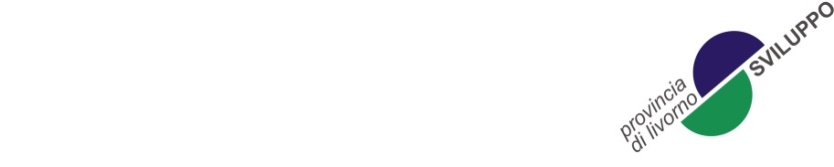 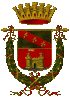 